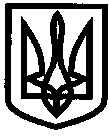     УКРАЇНАУПРАВЛІННЯ ОСВІТИІЗЮМСЬКОЇ МІСЬКОЇ РАДИХАРКІВСЬКОЇ ОБЛАСТІНАКАЗ08.01.2019										№ 22На підставі вимог «Правил технічної експлуатації електроустановок споживачів», затверджених наказом Міністерства палива та енергетики України від 25.07.2006 року № 258 і зареєстрованого в Міністерстві юстиції України 25.10.2006 року за № 1143/13017 (зі змінами і доповненнями, внесеними наказами Міністерства енергетики та вугільної промисловості України від 13.02.2012 року № 91, від 16.11.2012 року № 905, від 16.05.2013 року № 273), Міжгалузевих норм споживання електричної та теплової енергії для установ і організацій бюджетної сфери України, затверджених наказом Державного комітету України з енергозбереження 25.10.1999 року № 91, зареєстрованих в Міністерстві юстиції України 17.03.2000 року за № 175/4396, з метою нагляду за безпечним та економним використанням електроенергії та забезпечення контролю безпечної експлуатації електроустановок і електрообладнання по управлінню  освіти Ізюмської міської ради Харківської областіНАКАЗУЮ:1. Призначити відповідальним за належний стан і безпечну експлуатацію енергогосподарства по управлінню освіти Ізюмської міської ради Харківської області інженера-енергетика господарської групи Ісаєнка Володимира Михайловича. 2. Відповідальному за енергогосподарство інженеру-енергетику Ісаєнко В.М.забезпечити експлуатацію енергогосподарства управління освіти Ізюмської міської ради  Харківської області відповідно до «Правил безпечної експлуатації електроустановок споживачів».3. Контроль за виконанням даного наказу покласти на начальника групи з централізованого обслуговування закладів та установ освіти Нестерова В.В. Начальник управління освіти				О.В. БезкоровайнийНестеров В.В.З наказом ознайомлений_______________В.М.Ісаєнко Про  призначення     відповідального     за енергогосподарство по управліннюосвіти     Ізюмської     міської      радиХарківської   області   